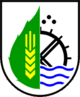 OBČINA ČRENŠOVCIUlica Prekmurske čete 209232 ČrenšovciPRORAČUNOBČINE ČRENŠOVCI ZA LETO 2017Pripravila: Milena Antolin, računovodkinjaAnton TÖRNAR, županJanuar 2017UVOD IN PREDSTAVITEV PLANSKIH IZHODIŠČ ODLOKPRORAČUN 2017 tabelarni del – SPLOŠNI DEL OBRAZLOŽITEV SPLOŠNEGA DELA PRORAČUNA 2017PRORAČUN – POSEBNI DEL 2017NAČRT RAZVOJNIH PROGRAMOV 2017-2020OBRAZLOŽITEV NAČRTA RAZVOJNIH PROGRAMOV-podrobna obrazložitev projektov občine v letu 2017 je podana pri obrazložitvi splošnega dela proračuna     VII.KADROVSKI NAČRTFINANČNI NAČRTI OŠ ČRENŠOVCI IN OŠ BISTRICA 2017UVOD in planska izhodišča za pripravo proračuna 2017Pri pripravi predloga občinskega proračuna upoštevamo naslednje predpise:Zakon o javnih financah  (Ur. l. RS 11/11 – UPB4 in 1/11 – ZDIU12)Uredba o dokumentih razvojnega načrtovanja in postopkov za pripravo predloga državnega proračuna in proračuna samoupravnih lokalnih skupnosti (Ur. l. RS 44/7, 54/10)Navodilo o pripravi finančnih načrtov posrednih uporabnikov državnega in občinskih proračunov ( Ur. l. RS 91/00 in 122/00)Odredbo o funkcionalni klasifikaciji javnofinančnih izdatkov (Ur. l. RS, 43/00)Pravilnik o programski klasifikaciji izdatkov občinskega proračuna (Ur. l. RS, 57/5, 88/05-pop. 138/06, 108/08)Pri pripravi proračuna je potrebno upoštevati tudi podzakonske predpise zakona o računovodstvu (Ur. l. RS, 23/99, 30/02-ZJFC) in sicer:Pravilnik o enotnem kontnem načrtu za proračun, proračunske uporabnike in druge osebe javnega prava (Ur. l. RS, 112/09 in 58/10)Uredbo o enotni metodologiji za pripravo in obravnavo investicijske dokumentacije na področju javnih financ (Ur. l. RS 60/06, 54/10)Zakon o spremljanju državnih pomoči (Ur. l. RS, št. 37/04).Pri pripravi kadrovskega načrta moramo upoštevati:Zakon o javnih uslužbencih ( Ur. l. RS, 63/7, UPB3, 65/08, 69/08 – ZTHI-A, 69/8, ZZavar-E in 40/2012-ZUJF)Pri pripravi dokumentov, ki se nanašajo na pridobivanje in razpolaganje s stvarnim premoženjem občine moramo upoštevati:Zakon o stvarnem premoženju države, pokrajin in občin ( Ur. l. RS 14/07, 86/10 – ZSPDSLS)Pri pripravi proračuna se upoštevajo klasifikacije javnofinančnih prejemkov in izdatkov.Klasifikacije proračuna prikazujejo prejemke in izdatke občinskega proračuna po naslednjih klasifikacijah:institucionalni,ekonomski inprogramski.Institucionalna klasifikacija javno finančnih enot v občinskem proračunu mora zajemati naslednje institucionalne enote: občinski svet, občinsko volilno komisijo, nadzorni odbor, župana in občinsko upravo.Ekonomsko klasifikacijo javnofinančnih prejemkov in izdatkov določa Pravilnik o enotnem kontnem načrtu na proračun, proračunske uporabnike in druge osebe javnega prava in prikazuje prihodke in odhodke po vsebini kontov. Daje odgovor na vprašanje, kaj se plačuje iz javnih sredstev.Programska klasifikacija javnofinančnih odhodkov, ki je določena posebej za državni in posebej za občinske proračuna, je določena s Pravilnikom objavljenim v Uradnem listu št. 112/2003 in 56/2005. Uporablja se za pripravo proračunov občin od leta 2006 dalje. Daje odgovor na vprašanje, za kaj se porabljajo javna sredstva. Izdatki v občinskem proračunu se v skladu s pravilnikom razvrščajo v :področja porabe (21 področij),glavne programa (61 glavni programov) inpodprograme (122 podprogramov).Predstavitev odhodkov s programsko klasifikacijo vsebuje naslednja področja:Politični sistemEkonomska in fiskalna administracijaZunanja politika in mednarodna pomočSkupne administrativne službe in splošne javne storitveZnanost in tehnološki razvojLokalna samoupravaObramba in ukrepi ob izrednih dogodkihNotranje zadeve in varnost/Trg dela in delovni pogojiKmetijstvo, gozdarstvo in ribištvoPridobivanje in distribucija energetskih surovinPromet, prometna infrastruktura in komunikacijeGospodarstvoVarovanje okolja in naravne dediščineProstorsko planiranje in stanovanjsko komunalna dejavnostiZdravstveno varstvoKultura, šport in nevladne organizacijeIzobraževanjeSocialno varstvo/Servisiranje javnega dolgaIntervencijski programi in obveznostiProgramska klasifikacija področja  21 se za občinski proračun ne uporablja.Prvo področje – politični sistem zajema dejavnost izvršilnih in zakonodajnih organov (občinski svet, župan in podžupan)Drugo področje – ekonomska in fiskalna administracija zajema vodenje finančnih zadev in storitev ter nadzor na porabo javnih financ.Tretje področje – zunanja politika in mednarodna pomoč zajema sodelovanje občin v mednarodnih institucijah, sodelovanje z občinami iz tujine in mednarodno humanitarno pomoč.Četrto področje – skupne administrativne službe in splošne javne storitve zajema vse tiste storitve, ki niso v zvezi z določeno funkcijo in ki jih običajno opravljajo centralni uradi na različnih ravneh oblasti.Peto področje – znanost in tehnološki razvoj zajema sredstva za znanost in razvojno – raziskovalno dejavnost.Šesto področje – lokalna samouprava zajema sredstva za delovanje ožjih delov občina ali zvez občin, združenj občin in drugih oblik povezovanja občin.Sedmo področje – obramba in ukrepi ob izrednih dogodkih zajema civilne organizacijske oblike sistema zaščite, obveščanja in ukrepanja v primeru naravnih in drugih nesreč.Osmo področje – notranje zadeve in varnost zajema naloge na področju prometne varnosti in notranje varnosti v občini./Deseto področje – trg dela in delovni pogoji zajema naloge na področju aktivne politike zaposlovanja in sicer vzpodbujanja odpiranja novih delovnih mest oz. zaposlitev brezposelnih oseb.Enajsto področje – kmetijstvo, gozdarstvo in ribištvo zajema izvajanje programov na področju kmetijstva (prestrukturiranje kmetijstva in živilstva, razvoj podeželja in podporne storitve kmetijstvu), gozdarska (gozdna infrastruktura) in ribištva.Dvanajsto področje – pridobivanje in distribucija energetskih surovin zajema področje oskrbe z električno energijo, oskrbe s plinom, oskrbe z obnovljivimi viri energije in oskrbe s toplotno energijo.Trinajsto področje – promet, prometna infrastruktura in komuniciranje zajema področje cestnega prometa in infrastrukture, železniške infrastrukture, letališke infrastrukture in vodne infrastrukture.Štirinajsto področje – gospodarstvo zajema urejanje in nadzor na področju varstva potrošnikov, pospeševanje in podporo gospodarski dejavnosti, promocijo občine, razvoj turizma in gostinstva.Petnajsto področje – varovanje okolja in naravne dediščine zajema naloge za izboljšanje stanja okolja in naloge v zvezi z varovanjem naravne dediščine.Šestnajsto področje – prostorsko planiranje in stanovanjsko komunalna dejavnost zajema prostorsko načrtovanje in razvoj ter načrtovanje poselitve v prostoru.Sedemnajsto področje – zdravstveno varstvo zajema določene programe na področju primarnega zdravstva in na področju lekarniške dejavnosti, preventivne programe zdravstvenega varstva in druge programe na področju zdravstva.Osemnajsto področje – kultura, šport in nevladne organizacije zajema programe kulture, športa, programe za mladino in financiranje posebnih skupin (veteranske organizacije, verske skupnosti, narodnostne skupnosti in druge posebne skupine).Devetnajsto področje – izobraževanje zajema programe na področju predšolske vzgoje, osnovnošolskega izobraževanja, poklicnega izobraževanja, srednjega splošnega izobraževanja, osnovnega glasbenega izobraževanja, izobraževanja odraslih in višjega in visokega strokovnega izobraževanja ter vse oblike pomoči šolajočim.Dvajseto področje – socialno varstvo zajema programe na področju urejanja sistema socialnega varstva ter programe pomoči, ki so namenjeni varstvu naslednjih skupin prebivalstva: družin, starih, najrevnejših slojev prebivalstva, telesno in duševno prizadetih oseb in zasvojenih oseb./Dvaindvajseto področje – servisiranje javnega dolga zajema program upravljanja z javnim dolgom na občinski ravni.Triindvajseto področje – intervencijski programi in obveznosti zajema sredstva za odpravo posledic naravnih nesreč, kot so potres, poplave, zemeljski plaz, snežni plaz, visok sneg, močan veter, toča, pozeba, suša, množično pojav nalezljive človeške, živalske ali rastlinske bolezni, druge nesreča, ki jih povzročajo naravne sile in ekološke nesreče, ter za finančne rezerve, ki so namenjene za zagotovitev sredstev za naloge, ki niso bile predvidene v sprejetem proračunu in so nujne za izvajanje dogovorjenih nalog.PLANSKA IZHODIŠČA ZA PRIPRAVO PRORAČUNA OBČINE ČRENŠOVCI ZA LETO 2017Na podlagi 14. in 16. člena Zakona o financiranju občin ( Uradni list RS, št. 123/06, 57/08, 36/11 in 14/15 – ZUUJFO ) je MF RS z dne 6.10.2016 objavilo predhodne podatke o izračunih primerne porabe občin, zneskov dohodnine in zneskov finančne izravnave za leti 2017 in 2018. Pri predhodnih izračunih primerne porabe občin, dohodnine in finančne izravnave za leto 2017 je upoštevana povprečnina v višini 530,00 € in za leto 2018 536,00 €, kar je tudi potrjeno v državnem proračunu za leto 2017, ki je bil sprejet novembra.Za leto 2017 obstaja določba, da občinam, pri katerih prihodki od dohodnine iz tretjega odstavka 6. člena FZO-1, izračunani na podlagi 14. člena ZFO-1, presegajo primerno porabo, ki prihodki pripadajo samo do višine primerne porabe.Izračun primerne porabe občin, dohodnine in finančne izravnave za leto 2017 temelji na podatkih o številu in starostni strukturi prebivalcev, dolžini lokalnih cest in javnih poti ter površini občin, v skladu s 13. členom ZFO-1, ter dohodnini iz tretjega odstavka 6. člena ZFO-1.Površina občine znaša 33,7 km2, dolžina lokalnih cest in javnih poti znaša 59,96 km. Od skupno 4.138 prebivalcev ( stanje na dan 1.1.2016-število oseb s stalnih bivališčem v občini ) jih je 610 mlajših od 15 let in 676 starih 65 let in več. Primerna poraba občine je izračunana kot zmnožek vsote korigiranih kriterijev, povprečnine in števila prebivalcev občine in je predvidena za leto 2017 (4.138*0,976814*530)=2,142.290 € kar je 0,6 % več kot v letu 2016.Tako iz naslova primerne porabe občini ostaja na razpolago v letu 2017, na podlagi določene primerne porabe v višini  2,142.290,00 €, s predvidenimi lastnimi prihodki in zagotovljenimi zunanjimi viri, ter z upoštevanjem t.i. prenesenih neporabljenih sredstev iz l. 2016 v višini cca. 245.148,74 € skupno 2,920.540,45 €.V upoštevanju teh dejstev in glede na to, da tudi lastni viri ne morejo biti bistveno večji od že uvedenih obveznosti občanov, je proračun restriktivno naravnan v smeri zmanjšanja mase sredstev pretežno transferno naravnane po področjih, kjer je še nekaj relativne avtonomnosti pri odločanju, z namenom, da se zagotovi vsaj nekaj sredstev investicijsko naravnanih, da je proračun uravnotežen, da se ne predvideva novih zadolževanj, razen eventuelnega koriščenja povratnega dela sredstev v skladu z 21. in 23. čl. ZFO, da se omejijo transferi na osebno raven, pri čemer je seveda jasno, da se vsi podani predlogi s strani različnih predlagateljev niso mogli upoštevati.Na podlagi 29. člena Zakona o lokalni samoupravi (Uradni list RS, št. 94/07 – UPB2, 76/08, 100/08 – odl. US, 79/09 in 51/10), 29. člena Zakona o javnih financah (Uradni list RS, št. 11/11 – UPB4) in 13. člena Statuta Občine Črenšovci (Uradni list RS, št. 58/10) je Občinski svet Občine Črenšovci na   . redni seji dne        sprejelO D L O K 
o proračunu Občine Črenšovci za leto 20171. člen(vsebina odloka)S tem odlokom se za Občino Črenšovci za leto 2017 določajo proračun, postopki izvrševanja proračuna ter obseg zadolževanja in poroštev občine in javnega sektorja na ravni občine (v nadaljnjem besedilu: proračun).2. člen(sestava proračuna in višina splošnega dela proračuna)V splošnem delu proračuna so prikazani prejemki in izdatki po ekonomski klasifikaciji do ravni kontov.Splošni del proračuna se določa v naslednjih zneskih:------------------------------------------------------------A.   BILANCO PRIHODKOV IN ODHODKOV                       v €------------------------------------------------------------     Skupina/Podskupina kontov------------------------------------------------------------I.   SKUPAJ PRIHODKI (70+71+72+73+74)           2,920.540,45     TEKOČI PRIHODKI (70+71)                    2,549.065,0070   DAVČNI PRIHODKI                            2,267.913,00     700 Davki na dohodek in dobiček            2,120.953,00     703 Davki na premoženje                      135.960,00     704 Domači davki na blago in storitve         11.000,00     706 Drugi davki                                       /71   NEDAVČNI PRIHODKI                            278.152,00     710 Udeležba na dobičku in dohodki od         80.002,00     premoženja     711 Takse in pristojbine                       2.500,00     712 Denarne kazni                                950,00     713 Prihodki od prodaje blaga in                      /     storitev     714 Drugi nedavčni prihodki                  194.700,0072   KAPITALSKI PRIHODKI                           85.800,00       720 Prihodki od prodaje osnovnih                      /       sredstev     721 Prihodki od prodaje zalog                              722 Prihodki od prodaje zemljišč in                     neopredmetenih dolgoročnih sredstev           85.800,00        73   PREJETE DONACIJE     730 Prejete donacije iz domačih virov     731 Prejete donacije iz tujine74   TRANSFERNI PRIHODKI                          288.675,45     740 Transferni prihodki iz drugih            288.675,45     javno finančnih institucijII.  SKUPAJ ODHODKI (40+41+42+43)               3,192.338,1940   TEKOČI ODHODKI                             1,057.629,00     400 Plače in drugi izdatki zaposlenim        260.130,00     401 Prispevki delodajalcev za socialno        42.648,00     varnost     402 Izdatki za blago in storitve             694.284,00     403 Plačila domačih obresti                    3.950,00     409 Rezerve                                   56.617,00       /41   TEKOČI TRANSFERI                           1,184.598,00     410 Subvencije                                20.000,00     411 Transferi posameznikom                   750.358,00     in gospodinjstvom     412 Transferi neprofitnim                     60.883,00     organizacijam     in ustanovam     413 Drugi tekoči domači transferi            353.357,00     414 Tekoči transferi v tujino                         /42   INVESTICIJSKI ODHODKI                        847.111,19     420 Nakup in gradnja osnovnih sredstev       847.111,1943   INVESTICIJSKI TRANSFERI                      103.000,00     430 Investicijski transferi                  103.000,00III. PRORAČUNSKI PRIMANJKLJAJ (I.-II.)           -271.797,74       ------------------------------------------------------------B.   RAČUN FINANČNIH TERJATEV     IN NALOŽB------------------------------------------------------------IV.  PREJETA VPLAČILA DANIH POSOJIL IN     PRODAJA KAPITALSKIH DELEŽEV     (750+751+752)75   PREJETA VRAČILA DANIH POSOJIL     750 Prejeta vračila danih posojil     751 Prodaja kapitalskih deležev     752 Kupnine iz naslova privatizacijeV.   DANA POSOJILA IN POVEČANJE KAPITALSKIH     DELŽEV (440+441+442+443)44   DANA POSOJILA IN POVEČANJE KAPITALSKIH     DELEŽEV     440 Dana posojila     441 Povečanje kapitalskih deležev in     naložb     442 Poraba sredstev kupnin iz naslova     privatizacije     443 Povečanje namenskega premoženja v     javnih skladih in drugih pravnih     osebah     jav. prava, ki imajo premoženje v     svoji lastiVI.  PREJETA MINUS DANA POSOJILA IN     SPREMEMBE KAPITALSKIH DELEŽEV (IV.-V.)------------------------------------------------------------C.   RAČUN FINANCIRANJA------------------------------------------------------------VII. ZADOLŽEVANJE (500)			         64.699,0050   ZADOLŽEVANJE     500 Domače zadolževanje	 	         64.699,00VIII.ODPLAČILA DOLGA (550)55   ODPLAČILA DOLGA				38.050,00     550 Odplačila domačega dolga			38.050,00 IX.  SPREMEMBA STANJA SREDSTEV NA RAČUNU                      (I.+IV.+VII.-II.-V.-VIII.)                 - 245.148,74     X.   NETO ZADOLŽEVANJE (VII.-VIII)                 26.649,00         XI.  NETO FINANCIRANJE (VI.+X.) – IX = -III       271.797,74	XII. Stanje sredstev na računih dne 31. 12.            2016                                         245.148,74------------------------------------------------------------                                                        Posebni del proračuna sestavljajo finančni načrti neposrednih uporabnikov, ki so razdeljeni na naslednje programske dele: področja proračunske porabe, glavne programe in podprograme, predpisane s programsko klasifikacijo izdatkov občinskih proračunov. Podprogram je razdeljen na proračunske postavke, te pa na podskupine kontov in konte, določene s predpisanim kontnim načrtom.Posebni del proračuna do ravni proračunski postavk -  kontov in načrt razvojnih programov sta prilogi k temu odloku in se objavita na spletni strani občine Črenšovci ali oglasni deski.3. člen(izvrševanje proračuna)Proračun se izvršuje na ravni proračunske postavke – konta.Uporabniki proračuna morajo svoje naloge izvrševati v mejah sredstev, ki so jim dodeljena s proračunom.Nabava opreme, investicijska in vzdrževalna dela ter storitve se morajo oddati izvajalcem v skladu z določili Zakona o javnih naročilih. Sredstva občinskega proračuna se med letom uporabnikom dodeljuje enakomerno, če ni v zakonu, v pogodbi ali s posebnim aktov občinskega sveta določeno drugače.Odredbodajalec sredstev vseh delov proračuna za vse dejavnosti je župan. Za izvrševanje proračuna Občine Črenšovci je odgovoren župan.Župan je pooblaščen, da odloča o:• o uporabi tekoče proračunske rezervacije za financiranje posameznih namenov javne porabe, ki jih ob sprejemanju proračuna ni bilo mogoče predvideti ali zanje ni bilo mogoče predvideti zadostnih sredstev in o tem obvešča občinski svet,• prenosih sredstev med različnimi postavkami v okviru glavnega programa, na podlagi odredbe iz objektivnih razlogov, ki so usklajeni s porabniki.• uporabi sredstev rezerv za premostitev likvidnostnih problemov proračuna,• uporabi sredstev rezerv za namene iz 12. člena Zakona o financiranju občin,• kratkoročnem zadolževanju za sofinanciranje investicij iz proračuna EU, vendar le do višine odobrenih sredstev in največ za obdobje do prejema teh sredstev oz. najkasneje do konca proračunskega leta.• o začasni uporabi likvidnostnih proračunskih presežkov zaradi ohranjanja njihove realne vrednosti.Vsi prihodki, ki jih občinska uprava doseže s svojo dejavnostjo in prihodki od prodaje ter najema občinskega premoženja so prihodek občinskega proračuna.4. člen(namenski prihodki in odhodki proračuna)Namenski prihodki proračuna so poleg prihodkov, določenih v prvem stavku prvega odstavka 43. člena ZJF, tudinaslednji prihodki:1. prihodki požarne takse po 59. členu zakona o varstvu pred požarom Ur .l. RS, št. 71/93,87/01)2. taksa za obremenjevanje voda,3. taksa za obremenjevanje okolja zaradi odlaganja odpadkov,4. pristojbina za vzdrževanje gozdnih cest,5. prihodki od občanov, ki se namenijo za namene, za katere se pobirajo,6. prihodki od komunalnega prispevka,7. drugi prihodki, ki jih določi občina in,8. koncesijske dajatve. Namenski prejemki, ki v tekočem letu ne bodo porabljeni, se bodo prenesli v naslednje leto, za namene za katere so opredeljeni5. člen(prerazporejanje pravic porabe)Osnova za prerazporejanje pravic porabe je zadnji sprejeti proračun, spremembe proračuna ali rebalans proračuna.O prerazporeditvah pravic porabe v posebnem delu proračuna (finančnem načrtu neposrednega uporabnika) med na primer: glavnimi programi v okviru področja proračunske porabe (varianta: med podprogrami v okviru glavnih programov) odloča na predlog neposrednega uporabnika predstojnik neposrednega uporabnika (župan).Župan s poročilom o izvrševanju proračuna ob polletju 2017 in konec leta z zaključnim računom poroča Občinskemu svetu o veljavnem proračunu za leto 2017 in njegovi realizaciji.6. člen(največji dovoljeni obseg prevzetih obveznosti v breme proračunov prihodnjih let)Neposredni uporabnik lahko v tekočem letu razpiše javno naročilo za celotno vrednost projekta, ki je vključen v načrt razvojnih programov, če so zanj načrtovane pravice porabe na proračunskih postavkah v sprejetem proračunu.7. člen(spreminjanje načrta razvojnih programov)Projekti, za katere se zaradi prenosa plačil v tekoče leto, zaključek financiranja prestavi iz predhodnega v tekoče leto, se uvrstijo v načrt razvojnih programov po uveljavitvi proračuna.Novi projekti se uvrstijo v načrt razvojnih programov na podlagi odločitve občinskega sveta občine Črenšovci.8. člen( proračunski skladi )Proračunski skladi so:proračunska rezervaproračunski sklad - občina PuconciV sredstva proračunske rezerve se namenja del skupno doseženih letnih prejemkov proračuna v višini, ki je določena s proračunom, vendar največ do višine 1,5 % prejemkov proračuna.Stalna proračunska rezerva za naravne nesreče znaša 15.700,00 €.Na predlog za finance pristojnega organa občinske uprave odloča o uporabi sredstev proračunske rezerve za namene iz 2. odstavka 49. člena ZJF župan in o tem obvešča Občinski svet.9. člen( odpis dolgov )Če so izpolnjeni pogoji iz tretjega odstavka 77. člena ZJF, lahko župan v letu 2017 odpiše v celoti ali delno dolgove, ki jih imajo dolžniki do občine, in sicer največ na posameznega dolžnika do višini 250,00 €. Prav tako lahko župan odpiše dolg dolžniku , če bi bili stroški postopka izterjave v nesorazmerju z višino terjatve. 10. člen(obseg zadolževanja občine in izdanih poroštev občine)Zaradi kritja presežkov odhodkov nad prihodki v bilanci prihodkov in odhodkov, presežkov izdatkov nad prejemki v računu finančnih terjatev in naložb ter odplačila dolgov v računu financiranja, se občina Črenšovci v letu 2017 dolgoročno zadolži v višini 64.699,00 za sofinanciranje projekta: Izgradnja pločnika v naselju Trnje.Če se zaradi neenakomernega pritekanja prejemkov izvrševanja proračuna ne more uravnovesiti se lahko za začasno kritje odhodkov uporabijo sredstva rezerve občine oziroma se lahko občina v skladu z zakonom likvidnostno zadolži.11. člen(obseg zadolževanja javnih zavodov in javnih podjetij ter obseg zadolževanja in izdanih poroštev pravnih oseb, v katerih ima občina odločujoč vpliv na upravljanje)Pravne osebe javnega sektorja na ravni občine (javni zavodi, katerih ustanoviteljica je občina) se lahko v letu 2017 zadolžijo v okviru zakonsko dovoljenega obsega le s soglasjem občinskega sveta občine Črenšovci.12. člen(začasno financiranje v letu 2018)V obdobju začasnega financiranja Občine Črenšovci v letu 2018, če bo začasno financiranje potrebno, se uporablja ta odlok in sklep o določitvi začasnega financiranja.13. člen(uveljavitev odloka)Ta odlok začne veljati petnajsti dan po objavi v Uradnem listu Republike Slovenije.Štev.: 0320-Črenšovci, 							        Župan Občine Črenšovci							        	        Anton TÖRNARIV. OBRAZLOŽITEV SPLOŠNEGA  DELA  PRORAČUNA ZA LETO 2017BILANCA PRIHODKOV IN ODHODKOVIzkazuje vse predvidene prihodek in odhodke proračuna občine Črenšovci, ki bodo vplačani oz. izplačani iz proračuna za leto 2017. Sestavljena je po ekonomski klasifikaciji v predpisani obliki.PRIHODKI PRORAČUNA OBČINE ČRENŠOVCI ZA LETO 2017Na osnovi veljavne klasifikacije se opredeljeni prihodki  proračuna delijo na davčne prihodke, nedavčne prihodke, kapitalske prihodke, prejete donacije in transferne prihodke. V proračunu eventuelnih drugih prihodkov ( sredstva EU ), ki niso realno definirani ne zajemamo!Skupni prihodki proračuna za leto 2017 so ocenjeni v višini 2,920.540,45 €, kar je 101% sredstev na pram prihodkov v rebalansu II. proračuna za l. 2016.Prihodki so planirani na podlagi določb o financiranju občin (Ur. l. RS, št. 123/06-ZFO-1, 57/8-ZFO-1A), predvidene primerne porabe in na podlagi pričakovanih prihodkov.Pregled načrtovanih prihodkov po vrstah:Planirani kapitalski prihodki predstavljajo kupnino od prodaje kmetijskih zemljišč in gozdov v lasti občine v skladu z veljavno zakonodajo. Program odprodaje premoženja je že bil sprejet v l. 2015 in 2016 in se bo nadaljeval v letu 2017. Ker se je izrazil interes po dodatnem nakupu zemljišč v obrtni coni Ogradi s strani podjetja Agro-Trade d.o.o., ki je v obrtni coni že začelo izvajati planirano investicijo v proizvodno distribucijski obrat, je potrebno, da Občinski svet preleminarno odloči o prodaji, kar bo lahko povečalo kapitalske prihodke. V proračunu smo planirali znesek za dodatni odkup zemljišča podjetja Agro-Trade d.o.o. v višini 65.000,00 €.Tekoče prihodke sestavljajo:- davčni prihodki (700+703+704) 			v višini  2,267.913,00  € in- nedavčni prihodki (71+711+712+713+714)	v višini     278.152,00 €Davčni prihodki zajemajo vse vrste obveznih, nepovratnih dajatev, ki jih davkoplačevalci plačujejo v dobro podračunov.Dohodnina, ki se steka v občinske proračune je opredeljena v tretjem odstavku 6.čl. ZFO -1. Po podatkih Ministrstva za finance le 7 slovenskih občin izmed 212 s t.i. lastno dohodnino izpolnijo kvoto oz. maso sredstev ( vsi ostali prejemamo finančno izravnavo), ki občini pripada iz opredeljene mase sredstev PPi oz. primerne porabe, ki temelji o podatkih o številu in starostni strukturi prebivalcev, dolžini lokalnih cest in javnih poti, ter površini občin, kot določa 13. čl. ZFO -1, Po kriterij, ki so navedeni naši občini pripada 97,68 % povprečnine v že opredeljenem obsegu 530 € na prebivalca. Davki od premoženja so glede na lanskoletno realizacijo planirani v obsegu 135.960,00 €, med njimi kot največji prihodek izstopa nadomestilo za uporabo stavbnega zemljišča. Prihodek je odvisen od bruto pozidanih stavbnih zemljišč, oz. od  evidentiranega obsega stanovanjskih površin, ter od bruto evidentiranih nepozidanih stavbnih zemljišč. Vrednost točke določa Občinski svet in velja za tekoče leto, evidence zemljišč so urejene. Izstavljanje položnic in spremljanje plačil občanov beleži FURS.Nedavčni prihodki so vsi nepovratni in nepoplačljivi tekoči prihodki, ki niso uvrščeni v skupino davčnih prihodkov:V skupini drugih nedavčnih prihodkov je obseg le teh v višini 194,700,00 € opredeljen indikativno. To velja tako za odškodnine po škodnih zahtevkih, kot za obseg vplačil občanov in drugih zavezancev za plačila komunalnih prispevkov, ki pa so opredeljeni glede na objekte (dimenzija, funkcionalnost, površina zemljišča) z odlokom, ob predpostavki da je število zavezancev na letni ravni variabilno. V proračun niso vneseni celoletni prihodki od vodarine, ki zaenkrat na novo še ni opredeljena v okviru novega elaborata o oblikovanju cen na področju vodo-oskrbe. Elaborat bo na osnovi predvidenih stroškov pripravil novi izvajalec GJS na področju vodo-oskrbe,  v vsakem primeru je predvideno, da je vodarina njegov prihodek za pokrivanje stroškov, ki sodijo v element vodarine, omrežnina pa je v pretežnem delu prihodek občinskega proračuna, vendar tudi ta še ni na novo določena. Še vedeno so odprta ključna medobčinska vprašanja vezana na upravljanje vodovoda – sistem A, ter predvsem delež lastnine posamezne občine v sistemu, ki vpliva na višino omrežnine. V luči dopisa MOP-a, smo morali vprašanje upravljanja rešiti do 20. 12. 2016.V letu 2017 občina Črenšovci skupaj z občino Puconci predvideva prijaviti v začetku leta 2017 in v 2017 realizirati projekt:Energetska sanacija objektov Kleklov dom in vrtec Bistrica.V okviru sanacije Kleklovega doma se predvideva – vrednost del z DDV znaša 267.324,50 €:Izvedba toplotne izolacije zunanjih zidov,izvedba toplotne izolacije v talne konstrukcije,izvedba toplotne izolacije v strešno konstrukcijo,izvedba stavbnega pohištva,ogrevanje objekta in priprava TSV s toplotno črpalko voda/voda,prenova razsvetljave.V okviru sanacije vrtca Bistrica se predvideva – vrednost del z DDV znaša 114.567,60 €:Izvedba dodatne toplotne izolacije  na celotno površino montažnega stropa neizkoriščenega podstrešja na obstoječe že izoliranih površin,izvedba dodatne toplotne izolacije na celotno površino betonskega stropa izkoriščenega podstrešja – prizidek,zamenjava stavbnega pohištva-starejši del objekta ( okna, terasna in vhodna vrata),zamenjava ogrevalnega sistema z uvedbo OVE ter zamenjava radiatorskih ventilov z termostatskimiracionalna priprava tople sanitarne vode TSSkupna vrednost upravičenih stroškov dveh sanacij bi znašala 311.256,14 €, delež sofinanciranja znaša 40 % upravičenih stroškov, oz. 32,40 % vseh stroškov, od tega 85 % delež EU in 15 % delež RS. Sanacija vaškega doma Gornja Bistrica v projekt ni bila vključena zaradi zahteve po partnerskem sodelovanju vseh solastnikov v investiciji. Nosilna Občina Puconci je že izvedla javni razpis, pridobila ponudbe, izbrala najugodnejše ponudnike za dela, ki se bi naj izvajala po uspešni kandidaturi na javnem razpisu MGRT – energetska sanacija objektov v javni lasti, kjer pa se je razpisni rok podaljšal do 11.1. 2017. Šele po dokončanju teh postopkov bo definitivno znano kakšna bo nadaljnja usoda planiranih investicij.Skupni transferni prihodki v višini 288.675,45 € so vezani na zgoraj imenovane vire. Med prihodki, ki so vezani na namenske odhodkovne postavke velja omeniti sredstva po 21.čl. ZFO, ki v skladu z 56.čl.ZIPRS1617 predstavljajo 3 % investicijskih sredstev ( v masi PPi), ki se razporedijo med občine kot nepovratna sredstva za investicije, na razpolago pa je še dodatnih 2% sredstev kot povratnih – zneski so enaki kot v letu 2016. Ta sredstva bomo porabili za sofinanciranje izgradnje pločnika v Trnju.ODHODKI PRORAČUNA OBČINE ČRENŠOVCI ZA LETO 2017Skupno bo v proračunu 2017 ob predvidenem presežku iz leta 2016 v višini 245.148,74 €, na razpolago 3,192.338,19 € za financiranje tekočega in investicijskega dela proračuna. V načrtu financiranja pa zagotavljamo še 38.050,00 € za odplačilo glavnice dveh dolgoročnih kreditov najetih v letu 2017. Odhodke v predlogu razporejamo na:a)  konto 400 -plače in drugi izdatki zaposlenim-  260.130,00 €Odhodki so namenjeni kritju plač župana, delavcev občinske uprave in delavcev na odobrenih programih javnih del. Plače župana, in delavcev občinske uprave urejajo naslednji predpisi:Za delavce občinske uprave velja, da se plače obračunavajo v okviru delovnih mest in delovnih nalog, ki so skladne z Odlokom o organiziranju in delovanju občinske uprave in katalogom delovnih mest. Novih zaposlitev v okviru uprave se ne predvideva, stroški plače za uslužbence v občinski upravi so planirani v enaki višini kot v letu 2016. V letu 2017 smo prijavili naslednje programe javnih del:-  Urejanje in vzdrževanje javnih površin ter občinskih cest - 10 brezposelnih oseb -  Urejanje romskih naselij – 2 brezposelni osebi,-  Varstvo in ohranitev kulturne dediščine in aktualne / novejše / sodobne kulturno umetniške produkcije  - 2 brezposelni osebi.Delež zavoda znaša od 85 do 95 %.  Občina sofinancira največ  do 15 % plače, razliko prispevkov do minimalne plače, regres in vse materialne pogoje za delo.Prav tako kot že v prejšnjih letih sofinanciramo javna dela za zaposlitev brezposelnih oseb iz območja naše občine, katerih izvajalci so javni zavodi, društva in organizacije, ki imajo sedež tudi izven občine, ki so bili indikativno v obliki kandidatur potrjeni , vendar v tem trenutku še ni znano v kakšnem obsegu bodo potrjeni!b) konto 401- prispevki na bruto plače – 42.648,00 € Razen vseh prispevkov (obračunanih in odvedenih od višine bruto izplačil za vse zaposlene  )  so v postavki zajeti tudi stroški premije za obvezno dodatno pokojninsko zavarovanje. c) -konto 402- izdatki za blago in storitve – 694.284,00 €Izdatki za blago in storitve so na pram letu 2016  zmanjšani za 14 % .  Razdelitev in struktura izdatkov je enaka kot  v preteklih proračunih, tako da so v okviru tega področja porabe  planirani odhodki za pisarniški material in storitve, stroški za tisk in objave, prireditve in pokroviteljstva, stroški reprezentance, varovanja in čiščenja prostorov, revizijske storitve, vzdrževanje programske in strojne opreme, stroški informiranja, knjig časopisov in ostale literature, drugi posebni material in storitve, ter nabava opreme za izvajanje javnih del. V postavki so predvideni tudi izdatki namenjeni Miklavževanju in dnevu žena, ki jih organizira občina Črenšovci v sodelovanju z vaškimi odbori. V drugi skupini odhodkov v višini 144.980,00 €,  so zajeti stroški energije, komunalnih storitev in komunikacij v kateri izstopajo stroški režijskega obrata povezani z delovanjem kanalizacije, ogrevanjem in odvozom smeti. Izločeni so stroški vezani na vodovod, ostajajo pa relativno visoki stroški vezani na analize odpadnih voda, stroški ogrevanj vseh objektov v upravljanju občine( vaški domovi, vežice, športni objekti).Prevozni stroški in storitve povezane z vozili ostajajo na lanskem nivoju.Velik strošek predstavlja naslednja skupina odhodkov, konto 4025 – tekoče vzdrževane v višini 370.500,00 €, ki je planiran v enaki višini kot v rebalansu. V skupino odhodkov sodijo drugi operativni stroški, v katere se štejejo izdatki za sejnine članov OS, odborov in komisij OS. č) konto 403- plačilo domačih obresti – 3.950 € Postavka zajema plačila obresti za najete kredite.d) konto 409- rezerve – 56.617 € V postavki so  sredstva stalne in tekoče proračunske rezerve, ki se uporabljajo v posebnih primerih povezanih predvsem z elementarnimi nesrečami. Stalna proračunska rezerva je izločena v skladu z predpisi, tekoča pa glede na predvidene potrebe, ki se lahko med letom pojavijo. O aktiviranju rezerv odloča župan in o tem obvešča Občinski svet. 25.000,00 € se namenja za investicijsko vzdrževanje CEROP, sredstva v ta namen se izločajo v skladu z navodili MF na posebni sklad - 409. e) konto 410- subvencije – 20.000  €Na podlagi Pravilnika o dodeljevanju sredstev za pospeševanje razvoja malega gospodarstva v Občini Črenšovci (Uradni list RS, štev. 50/2016, bomo na podlagi objavljenega javnega razpisa za dodeljevanje sredstev za pospeševanje odpiranja novih delovnih mest in samozaposlovanja v Občini Črenšovci v letu 2017 namenili 20.000,00 €. Potrebno bo opraviti analizo ukrepov, ter v skladu s tem pravilnik eventuelno dopolniti.f) konto 411- transferi posameznikom in gospodinjstvom – 750.358,00 € Pretežni del teh odhodkov je namenjen financiranju sistema vzgoje in izobraževanja, v okviru katerega občina ob izvajanju ustanoviteljskih pravic na osnovi zakonskih določil mora zagotavljati sredstva za kritje stroškov šolskih prevozov otrok, ki imajo domicil v občini in so vključeni v posebne oblike izobraževanja izven občine, kjer je prevoz organiziran v okviru zavodov, ki izvajajo izobraževanje, na osnovi določb zakona o izvajanju devetletke pa zagotavlja tudi sredstva za prevoz otrok, ki so vključeni v prvi razred. Subvencije študentom se plačujejo v skladu s sprejetim pravilnikom – pri planiranju izdatkov smo upoštevali lanskoletno porabo in dejstvo, da je bilo v letu 2016 precej več diplomirancev zaradi zaključka starega študijskega programa. Strošek domske oskrbe je namenjen delni ali celotni vrednosti oskrbe oskrbovancev v različnih domovih, ki so naši občani. Plačila se izvajajo v skladu z določili odločb Centra za socialno delo, kjer se je regulativa v zadnjem času spremenila v prid občin vsaj v tem smislu da se premoženje oskrbovancev zavaruje v prid občine. Trenutno je v domski oskrbi 19 občanov, za katere občina sofinancira ali v celoti plačuje oskrbo. Že nekaj let in tudi letos predstavlja plačilo razlike cene vzgojno-varstvenih storitev za proračun eno največjih obveznosti. Stroški so povezani predvsem z organizacijo dela, ki je predpisana, kadrovskimi normativi zaposlenih in z relativno nizko participacijo staršev v celotni strukturi cene storitve preračunane na otroka vključenega v vrtec. Občinski svet vsako leto ceno storitev oskrbe v vrtcih določa na novo in tudi za leto 2017 je predviden enak postopek. Strošek, ki bremeni to postavko predstavlja tudi oskrba otrok, ki so vključeni v druge vrtce po državi in imajo mesto stalnega bivališča v naši občini. Teh je trenutno 8. V letu 2017 se bo upokojila tudi vzgojiteljica iz vrtca Črenšovci, v ta namen planiramo 5.000,00 € za odpravnino.V skupini transferov posameznikom zajemamo še stroške za delovanje Rdečega križa in Karitasa, pogrebnin in mrliških ogledov, dotacijo Društvu varnega zavetja Ljutomer in postavko v višini 3.300 € za dodelitev enkratne denarne pomoči za novorojenčke v občini, v višini 100 € po otroku. Na novo so se v proračun 2016 in tudi 2017 uvrstila tudi sredstva za delovanje materinskega doma, ki bi se naj ustanovil na regijskem nivoju.g) konto 412- transferi neprofitnim organizacijam – 60.883,00 €V skupni postavki transferov neprofitnim organizacijam namenjamo sredstva za delovanje športnih, kulturnih in drugih društev, ter financiranju političnih strank. Notranja razdelitev sredstev bo tekla po ustaljenem postopku, ki ga v glavnem koordinirajo delovna telesa OS. 2.400,00 € planiramo dodatno v letu 2017 za sofinanciranje dela plače za zaposleno invalidko iz naše občine v Društvu gluhih in naglušnih MS.h) konto 413 – drugi tekoči domači transferi – 353.357,00 €Na kontu s številnimi podpostavkami so sredstva namenjena delovanju medobčinskega inšpektorata v višini 15.000,00 €, postavka je nekoliko višja na pram prejšnjim letom na račun zaposlitve še ene osebe, ki dela v okviru inšpektorata, kar je bilo potrjeno na medobčinski ravni, kot posledica predpisov, da morajo razen inšpekcijskih zadev občine izvrševati tudi t.i. redarsko službo.  Število oseb, ki jim občina pokriva obvezno zdravstveno zavarovanje je trenutno 185, participacija znaša 30,81 € na mesec. Število je že skoraj nekaj let konstantno. Upravičenci do plačila osnovnega zdravstvenega zavarovanja morajo vlogo za kritje zavarovanja posredovati na Center za socialno delo, ki občini mesečno izstavlja kumulativni zahtevek za plačilo te participacije. Tekoči transferi za javne zavode so v predlogu ne glede na posredovane finančne načrte obeh neposrednih porabnikov proračuna za zagotavljanje materialnih pogojev za delovanje osnovnih šol planirani v enaki višini kot v letu 2016. V skupini odhodkov je zajet tudi strošek oskrbe zapuščenih živali. V podpostavki so zajeta tudi sredstva za izvajanje nujne medicinske pomoči in za refundacijo stroškov javnih del v programih, ki jih izvajajo zunanje institucije.Plačila stroškov drugim izvajalcem javnih služb so namenjena kritju predpisanih obveznosti za delovanje Centra za socialno delo, izvajanje programa pomoči na domu kot javne službe, dotaciji za delovanje javne gasilske službe in gasilskih društev kjer so sredstva planirana v enaki višini kot v letu 2016, kakor tudi za delovanje Knjižnice Lendava in ostalih organizacij, kjer tradicionalno prispevamo manjša sredstva za njihovo delovanje.Sofinanciranje LAS – Pri dobrih ljudeh se nanaša na zagotavljanje proporcialnega deleža ustanoviteljev za delovanje LAS in za pripravo strategije LAS, kjer se pričakuje da bo ta potrjena s strani resornega ministerstva in s tem omogočen razpis za sofinanciranje manjših projektnih aktivnosti. Razpis je odprt, pričakujejo se kandidature, postopki razpisa bodo tekli do konca januarja 2017.V proračunu so tudi predvidena  sredstva za delovanje regijskih oz. subregijskih razvojnih organizacij dokler se načini in naloge delovanja ne razčistijo med partnerskimi občinami. To vprašanje izvajanja regijskih razvojnih nalog za našo občino v letu 2017 je še vedno odprto in vsebina ter odločitev o partnerju bo predmet obravnave na seji OS:i.) skupina kontov  43 – investicijski odhodki in transferi Že v obrazložitvi uvodnega dela proračuna je bilo nakazano in skozi naslednje predloge tudi vidno, da bo fond investicijskih sredstev v letošnjem predlogu proračuna relativno skromen. Gre za 950.111,19 € sredstev. Vsa sredstva so v predlogu razporejena, pri čemer so v ospredju trije večji investicijski zalogaji:- Izgradnja pločnika v naselju Trnje- energetska sanacija  Kleklovega doma in vrtca Bistrica- nakup gasilskega vozila PGD ČrenšovciOstaja še vrsta drugih zahtevkov in pričakovanj, ter realnih potreb, o katerih bo beseda v sklepnem delu obrazložitve. Sredstva se razporejajo za naslednje namene :1. Nakup opreme za delovanje občinske uprave in režijskega obrata – 6.000,00  € Postavka je namenjena nakupu potrebne in dotrajane strojne in programske opreme za delovanje občinske uprave in organov občine. 2. Investicijsko vzdrževanje kanalizacije ter ČN – 30.000,00 € Odhodek je namenjen reševanju stalnega problema doseganja predpisanih standardov čiščenja odpadnih vod na čistilnih napravah na Bistrici in v Trnju, ter predvsem najnujnejšim investicijskim posegom na prečrpališčih in čistilnih napravah ter vodih. Kompletna sanacija ČN bo predmet nadaljnjih investicijskih vlaganj za katere se izdeluje kompletna PGD in PZI dokumentacija, ki je trenutno v fazi pridobivanja okoljevarstvenih soglasij – PVO !3. Montaža varčevalnih svetilk na JR – 30.000,00 €  Z namenom znižanja stroškov javne razsvetljave  je bilo že v prejšnjih letih na prižigališčih vgrajenih več kot 150 naprav, s  katerimi se regulira napetost  električne energije. Izvedene meritve kažejo, da se z vgradnjo omenjenih naprav  poraba el. energije zmanjšuje, zaradi zmanjšanih nihanj napetosti pa se poveča tudi življenjska doba sijalk. V letošnjem letu se iz postavke financira nadaljnja menjava varčnih svetilk  in  rekonstrukcija sistema JR na mestih, kjer Elektro podjetje menjuje omrežje, pri čemer so že najavili rekonstrukcije omrežij TP Trnje –spodnje- izvod proti šoli v dolžini 615 m, TP Trnje- zgornje – izvod proti Gomilicam  v dolžini 600 m, TP Trnje zgornje – izvod proti vaškemu domu v dolžini 450 m, za kaj informativno namenjamo 11.300 €, ostali sredstva pa za menjavo svetilk.4. Izgradnja pločnika v naselju Trnje  – 302.360,00 €Projekt je bil načrtovan letos, tehnična dokumentacija je pripravljena. Pločnik se izvaja ob lokalni cesti Odranci - Žižki, ki je najbolj frekventna lokalna cesta v naselju, še posebej po preusmeritvi prometnih tokov proti Carthagu in avtocesti v dolžini 410 m, predvidena širina je 1,6 m. V sklopu pločnika se izvaja tudi 410 m kanalizirane meteorne odvodnje, ter postavljajo potrebne ograje in premeščajo komunikacijski vodi. Za poseg je potrebno pridobiti soglasja tangiranih lastnikov zemljišč, pri čemer se odmera vrši po opravljenih delih, znana pa je indikativna površina potrebnega posega. Projekt je razen zagotavljanja večje prometne varnosti udeležencev prometa pomemben tudi z vidika aktiviranja sredstev po 21 čl. ZFO –ja in je praktično edini občinski projekt, kjer se dajo sredstva aktivirati. Drugi odsek pločnika je na relaciji križišče kapelica – Zver v dolžini 650 m, tehnično je zadeva predvidena podobno kot na prvem odseku, razen meteorne odvodnje. Investicijska vrednost temelji na aprosigmativnih projektantskih ocenah. Smiselno je projekt izvajati kot enovit, da se ga pa tudi izvajati fazno po odsekih. Za projekt se predvideva še izdelava investicijske dokumentacije.5. Projektna in investicijska dokumentacija, ter odkup zemljišč – 25.000,00 € Sredstva so namenjena pripravi potrebne tehnične dokumentacije za ureditev parkirišča in prometnega režima za potrebe šole in vrtca na Bistrici. Odkup zemljišč je predviden v trasi pločnika na Gornji Bistrici, ki je bil izveden v letu 2016.6.Energetska sanacija objektov – Kleklov dom, vrtec Bistrica – 381.892,10 €Že v obrazložitvi prihodkovnega dela proračuna je bila predstavljena vsebina potencialne investicije, s katero se kandidira na razpis Ministrstva za infrastrukturo, ta je še odprt, zato projekt v sofinancerskem znesku še ni potrjen in kot tak je še vedno izvedbeno vprašljiv. Predvideva se 40% neto sofinancerski delež tujega vira, vendar projekta sami ne moremo prijavljati, zato se je prijava izvajala v predhodnih postopkih v partnerstvu z občino Puconci, ki je v vlogi vodilnega partnerja.7. Nabava gasilskega vozila za potrebe osrednje enote- 103.000,0 € Občinski svet je v letu 2015 sprejel sklep, s katerim je dejansko podprl nakup novega gasilskega vozila  AC 24/60 za potrebe zagotavljanja večje požarne varnosti in operativnosti delovanja gasilskih enot. Opredeljen je tudi sistem financiranja pri čemer občina zagotavlja 90% investicijske vrednosti, GD Črenšovci kot osrednja gasilska enota pa 10% investicijske vrednosti. Morebitna pridobljena sredstva na razpisu se štejejo v občinsko kvoto. GD Črenšovci je že izvedlo javni razpis za dobavitelja avtocisterne in izbrano je podjetje WEBO z končno vrednostjo 229.900,00 €. OSTALA POTENCIALNA INVESTICIJSKA VLAGANJA V LETU 2017Iz vlog, ki so že bile posredovane občinskim organom in ki jih v osnovnem proračunskem predlogu zaradi pomanjkanja investicijskih sredstev ni bilo možno v osnovnem predlogu zajeti in ki so lahko predmet razprave in morebitnih prerazporeditev sredstev, ter ne realizacije posameznega projekta možno potencialno do neke mere realizirati izpostavljam sledeče: FINANČNI NAČRTI JAVNIH ZAVODOVOSNOVNA ŠOLA ČRENŠOVCI – predvideni sta dve večji investiciji z priloženimi aproksimativno vrednostjo in sicer: Obnova kuhinje, ki zajema odstranitev in ponovno vgradnjo talne in stenske keramike, prizidavo kuhinje v velikosti 20 m2 in nekaj nove opreme v vrednosti 68.000,00 €Obnova telovadnice, ki obsega odstranitev in vgradnjo nove stropne zvočne izolacije, slikopleskarska dela , brušenje in barvanje parketa, ter ostala manjša vzdrževalna dela v skupni vrednosti 65.674,00 € INVESTICIJE V GASILSKO OPREMO, OBJEKTE IN VOZILA PGD GORNJA BISTRICA – dograditev športno rekreacijskega centra Jame z izvedbo zunanje razsvetljave in nakupa dvižnih garažnih vrat v gasilskem domu v vrednosti 35.000,00 €PGD SREDNJA BISTRICA –nakup vozila GVM za prevoz moštva, orientacijska vrednost 38.000,00 €PGD DOLNJA BISTRICA – nakup vozila GVM za prevoz moštva, orientacijska vrednost 38.000,00 €PGD ČRENŠOVCI – dozidava vaško gasilskega doma , orientacijska vrednost 30.000,00 €   SANACIJE MRLIŠKIH VEŽ IN UREJANJE POKOPALIŠČ Večina mrliških vež je slabo vzdrževana, generalno so vse potrebne notranjega opleska in zunanjega opleska oz. zamenjave lesenih delov objekta. Nujne so tudi sanacije streh, še posebej to velja za vežo Dolnja Bistrica, predlaga se tudi drugačni način temperiranja oz. ogrevanja objekta v zimskem obdobju, na vežah Gornja in Srednja Bistrica je potrebno urediti na novo sanacijo pasovnih temeljev, na področju urejanja pokopališč je potrebna dosaditev oz. na novo posaditi gabrove ograje v Žižkih in Dolnji Bistrici – ocenjena vrednost je 46.000,00 € IZVAJANJE PROGRAMOV LAS Projekti še niso dokončno definirani, so v fazi priprave kandidature na odprti razpis, glede na indikativno možnost uspešnih kandidatur, v odvisnosti od velikosti Las- ovega območja in programov, ki so predmet sofinanciranja ocenjujem delež občine v višini 30.000.00 €UREJANJE JAVNIH POVRŠIN Zagotovitev primernih klopi cca. 20 kom v parkih in na ostalih urejenih javnih površinah, ki so v lasti občine - ocenjena vrednost potrebnih sredstev je 20.000,00 €.V predlogu proračuna občine Črenšovci za leto 2017 je ostalo nerazporejenih še 71.859,09 €.RAČUN FINANČNIH TERJATEV IN NALOŽBNa strani prejemkov so v tem računu izkazani tokovi prejemkov, ki nimajo značaja prihodkov, pač pa so to sredstva iz naslova prejetih vračil sredstev občine oz. prejetih sredstev iz naslova prodaje kapitalskih deležev občine v podjetjih, bankah in drugih finančnih institucijah.Na strani prejemkov se v tem računu izkazujejo:prejeta vračila danih posojilprejeta sredstva iz naslova prodaje kapitalskih deležev občineprejeta sredstva kupnin iz naslova privatizacije.Osnutek proračuna občine Črenšovci 2017 ne predvideva prejemkov iz tega naslova.Na strani izdatkov računa finančnih terjatev in naložb se izkazujejo tokovi odhodkov, ki nimajo značaja odhodkov, pač pa imajo bodisi značaj danih posojil, bodisi finančnih naložb oz.  kapitalskih vlog občine v podjetja, banke in druge finančne institucije.Na strani izdatkov se v tem računu izkazujejo:dana posojilapovečanje kapitalskih deležev občine v podjetjih in finančnih institucijahporaba sredstev kupnin iz naslova privatizacijepovečanje namenskega premoženja v javnih skladih in drugih pravnih osebah javnega prava, ki imajo premoženje v svoji lasti.Ker v proračunu 2017 ne predvidevamo gibanja sredstev na strani prejemkov in na strani izdatkov je na teh skupinah saldo nič.RAČUN FINANCIRANJA V računu financiranja se izkazujejo tokovi zadolževanja in odplačila dolgov, povezanih s servisiranjem dolga, oz. s financiranjem proračunskega deficita, to je salda bilance prihodkov in odhodkov ter računa finančnih terjatev in naložb.V računu financiranja se na strani prejemkov izkazujejo:- najeti domači in tuji krediti- sredstva pridobljena z izdajo vrednostnih papirjev doma in v tujini.Na strani izdatkov se v računu financiranja izkazujejo:odplačila glavnice domačih in tujih kreditovodplačila glavnice izdanih vrednostnih papirjev doma in v tujini.V računu financiranja se kot saldo izkazujejo spremembe denarnih sredstev na računih v teku proračunskega leta.1. ZadolževanjeV okvir te skupine se vključujejo vsa sredstva, pridobljena iz naslova najemanja domačih in tujih kreditov ter sredstva pridobljena z izdajo vrednostnih papirjev doma in v tujini.Za leto 2017 se  predvideva  dolgoročno zadolževanje v višini 64.699,00 € na račun sredstev po 21.čl.ZFO – na enak način in pod enakimi pogoji kot v letu 2016.2. Odplačevanje dolgaSkupina izdatkov vključuje odplačila zapadle glavnice od domačih in tujih kreditov.Letos v proračunu 2017 načrtujemo naslednja odplačila obrokov glavnice:RS RS Ribnica v višini 18.000,00 € inBanka Koper d.d. v višini 20.050,00 €.Neto zadolževanjeMorebitni saldo predstavlja razliko med zadolževanjem in odplačilom dolga. Na dan 31.12.2016 se predvideva, da bo  občina razpolagala z 245.148,74  € stanja sredstev na podračunu. Ta sredstva se namenjajo za financiranje nalog v letu 2017.OBRAZLOŽITEV POSEBNEGA DELA PRORAČUNA OBČINE ČRENŠOVCI ZA LETO 2017Posebni del proračuna sestavljajo finančni načrti neposrednih uporabnikov. Posebni del proračuna pomeni vsebino porabe javnofinančnih sredstev finančnih načrtih posamezni neposrednih proračunskih uporabnikov in vključuje odhodke po področjih proračunske porabe, glavnih programih in podprogramih iz pravilnika o programski klasifikaciji izdatkov občinskih proračunov ter proračunskih postavka, kontih in podkontih.Minister za finance je na podlagi določbe 5. ostavka 11. člena Zakona o javnih financah izdal Pravilnik o programski klasifikaciji izdatkov občinskih proračunov ( Ur. list RS št. 57/05, 88/05-pop. in 138/06). S tem je dana podlaga za pripravo občinskih proračunov po programski klasifikaciji, ki bo poenotila oblike proračunov lokalnih skupnosti med seboj in omogočila doseganje primerljivosti med proračunu občin. Odhodki proračuna so tako v skladu s predpisano strukturo razdeljeni na naslednje programske dele:področja glavne programepodprogrameproračunske postavke kontePodročja proračunske porabe so področja na katerih občina deluje oziroma nudi storitve in v katera so, upoštevaje delovna področja neposrednih uporabnikov, razvrščeni izdatki v finančnih načrtih neposrednih uporabnikov.Glavni program je splošni program, ki je del področja proračunske porabe, v katerega so razvrščeni izdatki v finančnih načrtih neposrednih uporabnikov. Glavni programi so določeni s predpisano programsko klasifikacijo izdatkov občinskih proračunov. Glavni program ima določene splošne cilje, s katerimi se izvajajo cilji področja proračunske porabe in na katerega se nanašajo kazalci učinkovitosti in uspešnosti.Podprogram je program, ki je del glavnega programa, v katerega so razvrščeni izdatki v finančnem načrtu praviloma enega neposrednega uporabnika. Podprogram ima jasno določene specifične cilje in kazalce učinkovitosti ter uspešnosti in z njimi se izvajajo cilji glavnega programa.Proračunska postavka je del podprograma, ki prikazuje celoto aktivnosti ali projekta, ali del aktivnosti ali projekta ali ekonomski namen porabe sredstev z delovnega področja enega neposrednega uporabnika.Konto je del proračunske postavke, ki v skladu s predpisanim kontnim načrtom okvirno določa ekonomski namen dela izdatkov proračunske postavke.INSTITUCIONALNA KLASIFIKACIJA ( PO PRORAČUNSKIH  UPORABNIKIH ) OBČINSKI SVET 	Dejavnost občinskega sveta: stroški svetnikov, stroški sej občinskega sveta, stroški odborov in komisij, stroški svetniških skupin, financiranje političnih strank.NADZORNI ODBOR 	Dejavnost nadzornega odbora: nadomestila za nepoklicno opravljanje funkcij, materialni stroški, plačilo izvedencev za posebne strokovne naloge nadzora,…ŽUPAN Dejavnost župana in podžupanov: plače poklicnih funkcionarjev in nadomestila za nepoklicno opravljanje funkcije, materialni stroški vključno s  stroški reprezentance, odnosi z javnostmi (tiskovne konference, sporočila za javnost, objava informacij v medijih).OBČINSKA UPRAVA  Dejavnost občinske uprave: plače zaposlenih v občinski upravi, materialni stroški, razpolaganje in upravljanje s premoženjem, potrebnim za delovanje občinske uprave, režijskega obrata, tekoče in investicijsko vzdrževanje poslovnih prostorov,  nakup opreme,….POSEBNI DELA. BILANCA PRIHODKOV IN ODHODKOV	-3.192.338 €1000 OBČINSKI SVET	44.913 €01 POLITIČNI SISTEM	36.913 €Opis področja proračunske porabe, poslanstva občine znotraj področja proračunske porabePodročje porabe zajema dejavnost Občinskega sveta občine Črenšovci in političnih strank. V ta namen je v letu 2017 zagotovljenih sredstev v višini 36.913 €.01019001 Dejavnost občinskega sveta	36.913 €V okviru področja porabe smo zagotovili sredstva za delovanje občinskega sveta in njegovih delovnih teles, prav tako smo v skladu z zakonodajo zagotovili sredstva za delovanje političnih strank.01019001 Dejavnost občinskega sveta	29.000 €402905 Sejnine udeležencem odborov	29.000 €Zakonska podlaga: Pravilnik o plačah in drugih prejemkih občinskih funkcionarjev, članov delovnih teles ter članov drugih organov občine Črenšovci ( Ur. l. RS, št. 23/2007 in 22/2011).Stroški sej občinskega sveta in delovnih teles ter vaških odborov zajemajo stroške izplačila sejnin in vseh davščin, ki so povezane z izplačilom. V ta namen smo v letu 2017 rezervirali sredstva v višini 29.000,00 €.010192 Financiranje političnih strank	7.913 €4120009 Financiranje političnih strank 	7.913 €Financiranje političnih strank je določeno na podlagi 26. člena Zakona o političnih strankah. 04 SKUPNE ADMINISTRATIVNE SLUŽBE IN SPLOŠNE JAVNE STORITVE	8.000 €0403 Druge skupne administrativne službe	8.000 €04039001 Obveščanje domače in tuje javnosti	8.000 €040390 Objava predpisov, sprejetih na Občinskem svetu	8.000 €402003 Založniške in tiskarske storitve ter stroški fotokopiranja	5.000 €Postavka zajema stroške objave predpisov in raznih razpisov, ki jih sprejme župan in sprejetih na Občinskem svetu občine Črenšovci v UL in Katalogu informacij javnega značaja.         4020030 Tiskanje občinskega glasila in lektoriranje	3.000 €.2000 NADZORNI ODBOR	6.000 €02 EKONOMSKA IN FISKALNA ADMINISTRACIJA	6.000 €0203 Fiskalni nadzor	6.000 €02039001 Dejavnost nadzornega odbora	6.000 €020390 Dejavnost nadzornega odbora, nadomestilo za poklicno opravljanje funkcije in plačila vseh stroškov z	6.000 €402008 Računovodske, revizorske in svetovalne storitve	5.000 €4029054 Sejnine za Nadzorni odbor občine Črenšovci	1.000 €Proračunskemu porabniku: Nadzorni odbor je za delovanje v letu 2017 namenjenih 1.000,00 €, nadzorni odbor bo v letu 2017 pregledal poslovanje občine Črenšovci ob zaključku leta 2016 in polletno poročilo proračuna občine Črenšovci za leto 2017. V letu 2017 bo opravljena tudi notranja revizija poslovanja občine za leto 2016.3000 ŽUPAN	78.824 €01 POLITIČNI SISTEM	78.824 €0101 Politični sistem	78.824 €01019003 Dejavnost župana in podžupanov	78.824 €010180 Bruto plača župana	39.000 €4000000 Plača za župana občine Črenšovci 	35.500 €400001 Dodatek za delovno dobo in dodatek za stalnost župana	3.500 €Zakonska podlaga: Zakon o sistemu plač v javnem sektorju in Zakon o lokalni samoupravi. Plača župana je oblikovana v skladu z Zakonom o lokalni samoupravi, ki v 34. a členu določa, da imajo za opravljanje svojih funkcij občinski funkcionarji pravico do plače, če funkcijo opravljajo poklicno ali do plačila za opravljanja funkcije, če funkcijo opravljajo nepoklicno. Zakonom o sistemu plač v javnem sektorju. Župan  opravlja funkcijo profesionalno. Spada v tarifno skupino VI. Plača župana je odvisna od števila prebivalcev v občini. Župan je uvrščen v 49. p.r.010181 Prispevki na bruto plačo	6.394 €401001 Prispevki na izplačano bruto plačo za župana 	3.600 €401100 Prispevek za obvezno zdravstveno zavarovanje	2.560 €401101 Prispevek za poškodbe pri delu in poklicne bolezni	180 €401200 Prispevek za zaposlovanje	22 €401300 Prispevek za starševsko varstvo	32 €010182 Povračilo prehrane med delom za župana	910 €4002020 Malica za župana	910 €Izplačilo za prehrano se  vsem zaposlenim izplačuje na podlagi uredbe o povračilih prehrane zaposlenim v javni upravi.010183 Povračila za službena potovanja za župana	4.000 €4024020 Potni stroški - kilometrina za župana	4.000 €010184 Regres za letni dopust za župana	450 €400100 Regres za letni dopust	450 €010185 Obvezno dodatno pokojninsko zavarovanje za župana	70 €4015000 Premija obveznega kolektivnega dodatnega pok. zavarovanja za župana 	70 €Mesečni zneski premij se obračunavajo v skladu z zakonodajo.010187 Stroški reprezentance	18.000 €402009 Izdatki za reprezentanco	7.000 €Stroški reprezentance so stroški raznih sprejemov župana (novoletni, posebni,…) ter pogostitev ob številnih drugih priložnostih (razgovorih, sestankih, predvsem ob raznih dogodkih, podpisih pogodb, slovesnostih ob končanih projektih, itd ). 4020091 Miklavževanje in dan žena	11.000 €V skladu s proračunom občina Črenšovci vsako leto nameni sredstva za organizacijo praznovanj dneva žena v vseh 6 vaseh in miklavževanja za otroke ob koncu leta. 010188 Stroški tiskovnih konferenc, oddaj, objavo informacij župana	3.000 €402006 Stroški oglaševalskih storitev in stroški objav	3.000 €Na postavki se evidentirajo stroški odnosov z javnostmi in sicer stroški novinarskih konferenc ter snemanj, ter predvajanj številnih občinskih in ostalih prireditev. Iz postavke se krijejo tudi stroški objav (PIRS Rumene strani), razne objave po radijskih postajah in čestitke ob velikonočnih in božičnih praznikih v Vestniku.010189 Stroški pokroviteljstev po sklepu KVIAZ-a	7.000 €4020060 Stroški sponzorstev, pokroviteljstev, donacij po odredbi KVIAZ	7.000 €Vsako leto občina po sklepu KVIAZ-a donira raznim skupinam, društvom in organizacijam sredstva iz proračuna na podlagi ustrezno sklenjenih pogodb o donacijah občine. V ta namen smo v letu 2017 rezervirali za namen stroškov tiskovnih konferenc, oddaj, objav in stroške pokroviteljstev 7.000 €.4000 OBČINSKA UPRAVA	3.062.601 €02 EKONOMSKA IN FISKALNA ADMINISTRACIJA	1.300 €0202 Urejanje na področju fiskalne politike	1.300 €02029001 Urejanje na področju fiskalne politike	1.300 €402931 Plačila bančnih storitev	1.300 €Stroški bančnih storitev zajemajo plačila:UJP, pri kateri ima občina Črenšovci odprta 2 računa in katera si za svoje storitve zaračunava provizijo za izvajanje plačilnega prometa inBS za obračun provizije v zvezi s poslovanjem občine na prehodnem računu (kamor se stekajo davščine občanov).04 SKUPNE ADMINISTRATIVNE SLUŽBE IN SPLOŠNE JAVNE STORITVE	13.000 €0403 Druge skupne administrativne službe	13.000 €04039001 Obveščanje domače in tuje javnosti	8.000 €04039001 Izvedba protokolarnih dogodkov-občinski praznik	8.000 €402199 Drugi posebni materiali in storitve-org. občinskega praznika	8.000 €Občina Črenšovci organizira vsako leto praznovanje občinskega praznika na podlagi Odloka o občinskem prazniku občine Črenšovci ( Ur. l. RS, št. 41/2009). V letu 2017 se bo beležil 8. občinski praznik. V sklopu prireditev se organizira osrednja proslava ter podelitev priznanj in nagrad, v kolikor so le-te na občinskem svetu OČ potrjene. 04039003 Razpolaganje in upravljanje z občinskim premoženjem	5.000 €060319 Nakup opreme za delo občinske uprave	5.000 €420200 Nakup pisarniškega pohištva	3.000 €420202 Nakup strojne računalniške in snemalne opreme	2.000 €Za morebitno menjavo dotrajane strojne računalniške opreme in pohištvene opreme smo v  proračunu občine zagotovili 5.000 €.06 LOKALNA SAMOUPRAVA	732.891 €0601 Delovanje na področju lokalne samouprave ter koordinacija vladne in lokalne ravni	15.000 €06019003 Povezovanje lokalnih skupnosti	15.000 €0160 Sofinanciranje dela plače za delovanje MI inšpektorata	15.000 €413003 Sredstva, prenesena drugim občinam	15.000 €Občina Črenšovci je soustanoviteljica Medobčinskega inšpektorata občin Beltinci, Črenšovci, Odranci, Turnišče in Velika Polana. V skladu s participacijo mora mesečno zagotavljati svoj delež za kritje stroškov dela MI, planiranih je 15.000 €.0602 Sofinanciranje dejavnosti občin, ožjih delov občin in zvez občin	1.700 €06029002 Delovanje zvez občin	1.700 €060200 Delovanje zvez občin - Skupnost občin	1.700 €402922 Članarine v domačih neprofitnih institucijah	1.700 €Občina Črenšovci je članica Skupnosti občin Slovenije in Združenja občin Slovenije. Na podlagi navedenega bodo v letu 2017 zagotovljena sredstva za kritje članarine v višini 1.700 € €.0603 Dejavnost občinske uprave	716.191 €06039001 Administracija občinske uprave	317.299 €V programu so načrtovani izdatki za plače in prispevke zaposlenih ter premije kolektivnega dodatnega pokojninskega zavarovanja. Materialni stroški – izdatki za blago in storitve so namenjeni za plačilo dobavljenega blaga in opravljenih storitev, ki so potrebna za delo občinske uprave, občinskega sveta, nadzornega odbora in župana. 060310 Bruto plače delavcev občinske uprave	111.000 €400000 Osnovne plače-občinska uprava	104.000 €4000010 Dodatek za delovno delo za občinsko upravo	7.000 €Obrazložitev dejavnosti v okviru proračunske vrstice060311 Prispevki na izplačane plače zaposlenih v občinski upravi	18.315 €4010010 Prispevki za JD in plače za delavce občinske uprave 	10.910 €401100 Prispevek za obvezno zdravstveno zavarovanje	6.660 €401101 Prispevek za poškodbe pri delu in poklicne bolezni	575 €401200 Prispevek za zaposlovanje	68 €401300 Prispevek za starševsko varstvo	102 €060312 Regres za letni dopust za zaposlene v občinski upravi	4.470 €400100 Regres za letni dopust	4.470 €060313 Povračila stroškov prehrane in prevoza za zaposlene	7.000 €400202 Povračilo stroškov prehrane med delom	5.060 €400203 Povračilo stroškov prevoza na delo in iz dela	1.940 €060314 Obvezno dodatno pokojninsko zavarovanje za zaposlene v upravi	350 €401500 Premije kolektivnega dodatnega pokojninskega zavarovanja, na podlagi ZKDPZJU	350 €060315 Povračilo kilometrine za službena potovanja za zaposlene v upravi	3.000 €402402 Stroški prevoza v državi	3.000 €Zakonska podlaga za izplačilo plač zaposlenim v občinski upravi je Zakon o sistemu plač v javnem sektorju (Ur. l. RS, št. 108/2009). V postavki so v skladu in na podlagi zgoraj omenjenega zakona načrtovane plače, regres za letni dopust, povračilo stroškov prehrane med delom, povračilo stroškov prevoza na delo in iz dela, sredstva za delovno uspešnost, jubilejne nagrade, prispevki in premije dodatnega kolektivnega pokojninskega zavarovanja.060317 Materialni stroški za občinsko upravo	173.164 €402000 Pisarniški material in storitve	8.500 €402001 Čistilni material in storitve	3.510 €402002 Storitve varovanja zgradb in prostorov	500 €402004 Časopisi, revije, knjige in strokovna literatura	700 €402099 Drugi splošni material in storitve	14.000 €402113 Geodetske storitve, parcelacije, cenitve in druge podobne storitve	3.500 €4021991 Stroški upravljanja stanovanj v lasti občine	13.000 €402200 Električna energija za občino, KD, ŠD, RC in stari vrtec	9.000 €4022004 Električna energija za mrliške veže, vaške in gasilske domove	20.000 €402201 Poraba kuriv in stroški ogrevanja	17.680 €402205 Telefon, faks, elektronska pošta in RTV naročnina	5.300 €402206 Poštnina in kurirske storitve	4.500 €402300 Goriva in maziva za prevozna sredstva	9.000 €402301 Vzdrževanje in popravila vozil	2.500 €402304 Pristojbine za registracijo vozil	500 €402510 Tekoče vzdrževanje komunikacijske opreme	4.000 €402511 Tekoče vzdrževanje druge opreme	9.000 €402512 Zavarovalne premije za opremo	20.000 €402514 Tekoče vzdrževanje licenčne programske opreme	9.000 €402516 Tekoče vzdrževanje operativnega informacijskega okolja	4.500 €402600 Najemnine in zakupnine za poslovne objekte	684 €402900 Stroški konferenc, seminarjev in simpozijev	700 €402902 Plačila po podjemnih pogodbah	7.000 €402920 Sodni stroški, storitve odvetnikov, sodnih izvedencev, tolmačev, notarjev in drugih	1.000 €402932 Stroški, povezani z zadolževanjem	90 €402934 Plačila storitev FU  Republike Slovenije	300 €4029993 Stroški za vodenje in izdajanje faktur za Stavbar Lendava	4.700 €06039002 Razpolaganje in upravljanje s premoženjem, potrebnim za delovanje občinske uprav	398.892 €060318 Tekoče vzdrževanje opreme in Kleklovega doma v Črenšovcih	398.892 €402500 Tekoče vzdrževanje poslovnih objektov	5.000 €4025032 Tekoče vzdrževanje kinodvoran, VD, GD in ostalih objektov	12.000 €4205010 Obnova Kleklovega doma v Črenšovcih in vrtca na Bistrici	381.892 €07 OBRAMBA IN UKREPI OB IZREDNIH DOGODKIH	136.000 €Financiranje Programa varstva pred požari v občini Črenšovci poteka v skladu s sprejetim Programom, sprejetim proračunom občine Črenšovci in sklenjeno pogodbo med GZ Črenšovci in občino Črenšovci.0703 Civilna zaščita in protipožarna varnost	136.000 €07039001 Usposabljanje in delovanje sistema za posredovanje ob izrednih dogodkih	5.000 €070301 Opremljanje enot in služb civilne zaščite občine Črenšovci	5.000 €4029991 Sredstva za civilno zaščito in Štab CZ	5.000 €07039002 Protipožarna varnost	131.000 €070302 Dejavnost gasilskih društev v občini Črenšovci	28.000 €4135004 Dotacija GZ Črenšovci in PGD na območju občine	28.000 €Za delovanje GZ Črenšovci je namenjenih 28.000,00 €. GZ Črenšovci v okviru svojih pristojnosti skrbi za delovanje 6 PGD, za usposabljanje gasilskega kadra, izobraževanje gasilske mladine, krije stroške intervencij, skrbi za zavarovanje gasilske opreme in članov PGD-jev.070303 Sofinanciranje nabave gasilskih vozil ter ostale reševalne opreme (tudi iz naslova požarne takse) 	103.000 €4315002 Sofinanciranje nabave gasilske opreme – PGD ČRENŠOVCI	103.000 €V skladu s pogodbo o sofinanciranju nabave gasilske cisterne za PGD Črenšovci se letos namenja 2. obrok za financiranje nabave in nadgradnje vozila v višini 103.000,00 €10 TRG DELA IN DELOVNI POGOJI	169.819 €Zakonska podlaga: Pogodbe o izvajanju programa javnega dela, sklenjene med Zavodom RS za zaposlovanje, občino Črenšovci kot naročnikom in izvajalcem JD.Programi, kjer je občina samo naročnik se izvajajo izven preko drugih izvajalcev, v programih kjer je občina naročnik in izvajalec pa se izvajajo aktivnosti preko občine. V vseh primerih zavod za zaposlovanje krije v višini 85-93 % stroške plač, prispevkov, malice in poti.Na postavki se evidentirajo bruto plače za javne delavce, prispevki na bruto in iz do višini minimalne plače, povračila ter regres za letni dopust. Na tej postavki se beležijo tudi izdatki za javne delavce, katerih izvajalec je občina, za zavarovanje, zdravniške preglede, varstvo pri delu, delovno in zaščitno obleko. Na kontnih mest pa je beležiti tudi izdatke za JD, katerih izvajalci so bili zavodi ( OŠ Črenšovci in OŠ Bistrica ter ostala pogodbena društva: YHP, Pomelaj, JSKD, Mozaik, …). 1003 Aktivna politika zaposlovanja	169.819 €10039001 Povečanje zaposljivosti	169.819 €100300 Bruto plače in nadomestila zaposlenih na javnih delih v občini Črenšovci	86.500 €4000001 Plača in regres za javne delavce občine	79.000 €400100 Regres za letni dopust	7.500 €100301 Prispevki in davek na bruto plačo za javna dela	17.519 €4010010 Prispevki za JD in plače za delavce občinske uprave 	9.690 €401100 Prispevek za obvezno zdravstveno zavarovanje	7.080 €401101 Prispevek za poškodbe pri delu in poklicne bolezni	565 €401200 Prispevek za zaposlovanje	63 €401300 Prispevek za starševsko varstvo	121 €100302 Povračilo stroškov v zvezi z delom za javna dela	10.800 €4002021 Povračilo prehrane za javna dela 	6.200 €400203 Povračilo stroškov prevoza na delo in iz dela	4.600 €100303 Materialni stroški v zvezi z javnimi deli	8.500 €402099 Drugi splošni material in storitve	7.500 €420230 Nakup opreme za vzdrževanje parkov in vrtov	1.000 €100304 Refundacija JD za ostale izvajalce	30.000 €4133000 Refundacija stroškov za JD za ostale uporabnike	30.000 €100305 Refundacija stroškov za JD za OŠ Črenšovci in OŠ Bistrica	16.500 €4133004 Refundacija stroškov za JD OŠ Črenšovci in Bistrica	16.500 €11 KMETIJSTVO, GOZDARSTVO IN RIBIŠTVO	6.500 €1102 Program reforme kmetijstva in živilstva	3.000 €11029002 Razvoj in prilagajanje podeželskih območij	3.000 €110200 Razvojni programi podeželja LAS	3.000 €4133010 LAS pri dobrih ljudeh - sofinanciranje dejavnosti	3.000 €1103 Splošne storitve v kmetijstvu	3.500 €11039002 Zdravstveno varstvo rastlin in živali	3.500 €110390 Zdravstveno varstvo rastlin in živali	3.500 €4135001 Mala hiša Tešanovci - sofinanciranje oskrbe	3.500 €Za sofinanciranje oskrbe zapuščenih živali na območju občine in mesečnega pavšalnega plačila za en boks po pogodbi je občina v letu 2017 namenila 3.500,00 €.13 PROMET, PROMETNA INFRASTRUKTURA IN KOMUNIKACIJE	579.480 €1302 Cestni promet in infrastruktura	579.480 €13029001 Upravljanje in tekoče vzdrževanje občinskih cest	190.000 €4025030 Tekoče vzdrževanje cest in zimska služba	190.000 €13029002 Investicijsko vzdrževanje in gradnja občinskih cest	302.360 €13029002 Vzdrževanje in gradnja občinskih cest	302.360 €42040106 Izgradnja pločnika v Trnju	302.360 €13029004 Cestna razsvetljava	87.120 €13029004 Cestna razsvetljava - JR	87.120 €4022001 Plačilo stroškov javne razsvetljave v občini Črenšovci	30.000 €402503 Tekoče vzdrževanje drugih objektov - JR	20.000 €402799 Druge odškodnine in kazni	7.120 €4204021 Montaža varčevalnih naprav na JR in gradnja JR	30.000 €14 GOSPODARSTVO	22.981 €1402 Pospeševanje in podpora gospodarski dejavnosti	22.981 €14029001 Spodbujanje razvoja malega gospodarstva	22.981 €140200 Delovanje turističnih in razvojnih organizacij	22.981 €410299 Druge subvencije privatnim podjetjem in zasebnikom	20.000 €4136002 Dotacija RC Murska Sobota	2.981 €15 VAROVANJE OKOLJA IN NARAVNE DEDIŠČINE	67.500 €1502 Zmanjševanje onesnaženja, kontrola in nadzor	67.500 €Glavni letni izvedbeni cilji in kazalci, s katerimi se bo merilo doseganje zastavljenih ciljev15029001 Zbiranje in ravnanje z odpadki	37.500 €150200 Sofinanciranje urejanja odlagališča v Puconcih	25.000 €409300 Sredstva proračunskih skladov	25.000 €150201 Odvoz kosovnih odpadkov in vodarina	12.500 €4022030 Voda in komunalne storitve	2.500 €402204 Odvoz smeti	10.000 €15029002 Ravnanje z odpadno vodo	30.000 €150203 Investicijsko vzdrževanje kanalizacijskega sistema	30.000 €4204010 Izgradnja kanalizacijskega sistema v občini - sekundarni vodi in ostala sanac. dela	30.000 €Za izgradnjo novih priključkov na kanalizacijsko omrežje (za obstoječe in nove hiše ) ter najnujnejša sanacijska dela na ČN Trnje in ČN Bistrica je planirani 30.000 €.16 PROSTORSKO PLANIRANJE IN STANOVANJSKO KOMUNALNA DEJAVNOST	239.859 €1602 Prostorsko in podeželsko planiranje in administracija	86.859 €16029003 Prostorsko načrtovanje	86.859 €160200 Sprememba prostorskih dokumentov - ZEU M. Sobota	15.000 €420804 Načrti in druga projektna dokumentacija	15.000 €160201 Projektna dokumentacija za projekte občine	71.859 €4208040 Projektna dokumentacija - vodovod in ostali projekti	71.859 €1603 Komunalna dejavnost	133.000 €16039001 Oskrba z vodo	119.000 €160300 Plačilo električne energije za vodovod in kanalizacijski sistem	30.000 €4022000 Električna energija za ČN	17.000 €40220012 EE za vaški vodovod	7.000 €40220013 EE- kanalizacija odvajanje	6.000 €160301 Tekoče vzdrževanje kanalizacijskega sistema	73.000 €4025031 Tekoče vzdrževanje vaških vodovodov in ČN	73.000 €160302 Analiza pitne vode, odpadne vode in strokovni nadzor	16.000 €4022031 Meritve odpadne vode na ČN Bistrica in ČN Črenšovci	16.000 €16039002 Urejanje pokopališč in pogrebna dejavnost	14.000 €16039002 Vzdrževanje pokopališč	14.000 €402599 Drugi izdatki za tekoče vzdrževanje objektov in okolice	14.000 €1605 Spodbujanje stanovanjske gradnje	10.000 €Glavni letni izvedbeni cilji in kazalci, s katerimi se bo merilo doseganje zastavljenih ciljevPodprogrami in proračunski uporabniki znotraj glavnega programa16059003 Drugi programi na stanovanjskem področju	10.000 €160500 Tekoče vzdrževanje stanovanj v občinski lasti	10.000 €402501 Tekoče vzdrževanje stanovanjskih objektov	10.000 €Za tekoče vzdrževanje stanovanjskih objektov v lasti občine je planiranih 10.000,00 €1606 Upravljanje in razpolaganje z zemljišči (javno dobro, kmetijska, gozdna in stavbna	10.000 €16069002 Nakup zemljišč	10.000 €16069002 Odkup zemljišč	10.000 €420600 Nakup zemljišč	10.000 €Za odkup zemljišča na trasi izgradnje pločnika na Gornji Bistrici je planiranih 10.000 €.17 ZDRAVSTVENO VARSTVO	85.560 €1707 Drugi programi na področju zdravstva	85.560 €17079001 Nujno zdravstveno varstvo	77.560 €170700 Nujna medicinska pomoč po pogodbi za Zdravstveni dom	300 €4133020 Nujna medicinska pomoč ZD Lendava	300 €170701 Prispevek za zdravstvene storitve za nezavarovane občane	77.260 €413105 Prispevek v ZZZS za zdravstveno zavarovanje oseb, ki ga plačujejo občine	77.260 €17079002 Mrliško ogledna služba	8.000 €170702 Mrliško ogledna služba	8.000 €411999 Drugi transferi posameznikom in gospodinjstvom	8.000 €18 KULTURA, ŠPORT IN NEVLADNE ORGANIZACIJE	64.970 €1803 Programi v kulturi	27.580 €18039001 Knjižničarstvo in založništvo	12.000 €180301 Drugi materialni stroški, ki so povezani z knjižnično dejavnostjo	12.000 €4133015 Dotacija za Knjižnico Lendava	12.000 €18039003 Ljubiteljska kultura	11.580 €180303 Programi kulturnih društev v občini Črenšovci	10.580 €41200013 Dotacija za KTD Črenšovci – otroški gledališki abonma	1.000 €4120006 Dotacija za kulturna društva 	9.580 €180304 Delovanje sklada za ljubiteljstvo kulturo - JSKD in ZDK	1.000 €41200010 Financiranje delovanja ZKD in JSKD 	1.000 €18039005 Drugi programi v kulturi	4.000 €41200012 Mlinarski dnevi, Jena Mena in  Teden duhovnosti 2017	4.000 €1804 Podpora posebnim skupinam	3.400 €18049001 Programi veteranskih organizacij	1.000 €180400 Dotacija vojnim veteranom in borcem	1.000 €4120007 Dotacija vojnim veteranom vojne za SLO in borcem NOB	1.000 €18049004 Programi drugih posebnih skupin	2.400 €18049004 Programi drugih posebnih skupin	2.400 €4120004 Sof. dela plače za zaposleno v Društvu gluhih MS	2.400 €1805 Šport in prostočasne aktivnosti	33.990 €18059001 Programi športa	33.990 €180510 Šport v društvih - kakovosten šport	23.190 €4120001 Dotacije športnim društvom	23.190 €18059001 Financiranje dejavnosti skavtov, ARO kluba, TD Bistrica, BD Bistrica in Black Wings	10.800 €4120005 Dotacija ARO, skavti, ETNO, Black wings, BD, TD in DU	10.800 €19 IZOBRAŽEVANJE	738.886 €1902 Varstvo in vzgoja predšolskih otrok	555.100 €19029001 Vrtci	555.100 €190200 Dejavnost javnih vrtcev za otroke iz občine Črenšovci	555.000 €411921 Plačilo razlike med ceno programov v vrtcih in plačili staršev	555.000 €41330200 Obdaritev otrok v vrtcu 	100 €1903 Primarno in sekundarno izobraževanje	132.786 €19039001 Osnovno šolstvo	120.786 €190300 Materialni stroški v OŠ v občini Črenšovci	90.963 €41330010 Sofinanciranje plače za Koštric na OŠ Črenšovci	4.500 €4133026 Materialni stroški za OŠ Črenšovci 	47.520 €4133027 Materialni stroški za OŠ Bistrica 	38.943 €190301 Dodatni program za OŠ Črenšovci in OŠ Bistrica	13.823 €4133002 Dodatni program OŠ Črenšovci 	7.823 €4133011 Dodatni program OŠ Bistrica 	6.000 €190302 Tuji jezik na razredni stopnji na OŠ v občini Črenšovci	16.000 €4133005 Tuji jezik za OŠ	16.000 €Obrazložitev dejavnosti v okviru proračunske vrstice19039002 Glasbeno šolstvo	12.000 €19039002 Glasbeno šolstvo	12.000 €4133028 Glasbena šola Lendava, M. Sobota, Beltinci in dodatni program na DOŠ II Lendava	12.000 €1906 Pomoči šolajočim	51.000 €19069001 Pomoči v osnovnem šolstvu	31.000 €190600 Subvencioniranje šole v naravi za OŠ in posebne šole	8.000 €4133028 Glasbena šola Lendava, M. Sobota, Beltinci in DOŠ II. Lendava	8.000 €190601 Šolski prevozi za DOŠ Lendava, OŠ Črenšovci in OŠ Bistrica	23.000 €411900 Regresiranje prevozov v šolo	23.000 €19069004 Študijske pomoči	20.000 €190602 Stimulacije za študente	20.000 €411908 Denarne nagrade in priznanja	20.000 €20 SOCIALNO VARSTVO	168.288 €2002 Varstvo otrok in družine	5.900 €20029001 Drugi programi v pomoč družini	5.900 €200200 Sofinanciranje Varne hiše v Ljutomeru	2.600 €4119992 Dotacija društvu Varnega zavetja Ljutomer	1.000 €4119993 Drugi soc. transferi - Materinski dom Murska Sobota	1.600 €200409 Denarna pomoč za novorojenčke	3.300 €4119991 Denarna pomoč za novorojenčke	3.300 €2004 Izvajanje programov socialnega varstva	162.388 €20049001 Centri za socialno delo	5.930 €200400 Redna dejavnost CSD Lendava	5.930 €41330002 Redna dejavnost CSD Lendava	5.930 €20049002 Socialno varstvo invalidov	11.000 €200401 Sofinanciranje družinskega pomočnika	11.000 €411922 Izplačila družinskemu pomočniku	11.000 €20049003 Socialno varstvo starih	138.000 €4119090 Oskrbnina za domove starejših, zavetišče in VDC	120.000 €200403 Pomoč družini na domu	18.000 €41330001 Pomoč družini na domu	18.000 €20049004 Socialno varstvo materialno ogroženih	3.630 €200404 Subvencija najemnine za stanovanja	3.630 €411920 Subvencioniranje stanarin	3.630 €20049006 Socialno varstvo drugih ranljivih skupin	3.828 €200406 Dotacije Karitas, Rdeči Križ in ostala društva	3.828 €411999 Drugi transferi posameznikom in gospodinjstvom	3.828 €22 SERVISIRANJE JAVNEGA DOLGA	3.950 €2201 Servisiranje javnega dolga	3.950 €22019001 Obveznosti iz naslova financiranja izvrševanja proračuna - domače zadolževanje	3.950 €220190 Plačilo obresti domačim bankam	1.750 €403100 Plačila obresti od kratkoročnih kreditov - poslovnim bankam	1.750 €22019001 Domače zadolževanje - najem dolgoročnega kredita	2.200 €403305 Plačila obresti od dolgoročnih kreditov - javnim skladom	2.200 €23 INTERVENCIJSKI PROGRAMI IN OBVEZNOSTI	31.617 €2302 Posebna proračunska rezerva in programi pomoči v primerih nesreč	15.700 €23029001 Rezerva občine	15.700 €Opis podprograma230290 Proračunska rezerva - stalna	15.700 €409100 Proračunska rezerva	15.700 €2303 Splošna proračunska rezervacija	15.917 €23039001 Splošna proračunska rezervacija	15.917 €230390 Tekoča proračunska rezerva	15.917 €409000 Splošna proračunska rezervacija	15.917 €C. RAČUN FINANCIRANJA	-38.050 €4000 OBČINSKA UPRAVA	38.050 €22 SERVISIRANJE JAVNEGA DOLGA	38.050 €22019001 Obveznosti iz naslova financiranja izvrševanja proračuna - domače zadolževanje	38.050 €22019001 Domače zadolževanje - najem dolgoročnega kredita	38.050 €550101 Odplačila kreditov poslovnim bankam - dolgoročni krediti	20.050 €550305 Odplačila kreditov javnim skladom - dolgoročni krediti	18.000 €PRORAČUN2016 -PLANREBALANS 2016 – I.REBALANS II. 2016  PLAN 2017  Indeks 17./16.Prihodki (P)2,741.494,00 € 2,742.027,00 €2,883.381,00 €2,920.540,45 €101Odhodki (O)2,789.636,32 €2,854.868,32 €2,996.222,32 €3,192.338,19 €107Proračunski primanjkljaj (P-O)- 48.142,32 €-112.841,32 €-112.841,32 €-271.797,74 €241Saldo na podračunu na dan 1.1.+ 86.192,32 €+86.192,32 €+86.192,32 €+245.148,74 €284Kredit RS RS-najet 20150000/Kredit Banka Koper d.d.-najet 20150000/Dolgoročno zadolževanje – proračun RS po 23. členu ZFO -1 za leto 2016064.699,00 €64.699,00 €0/Dolgoročno zadolževanje – proračun RS po 23. členu ZFO -1 za leto 201700064.699,00/Odplačilo kredita Banki Koper -20.050,00 €-20.050,00 €-20.050,00 €-20.050,00 €100Odplačilo kredita RS RS-18.000,00 €-18.000,00 €-18.000,00 €-18.000,00 €100Zap. št.PRIHODKIVrednost v €1.Tekoči prihodki (70+71)2,546.065,00  €2.Kapitalski prihodki (72)85.800,00 €3.Prejete donacije (73)0 €4.Transferni prihodki (74)288.675,45 €Zap. št.DAVČNI PRIHODKIVrednost v €1.Dohodnina (700)2,120.953,00 €2.Davki od premoženja (703)135.960,00 €3.Domači davki na blago in storitve (704)11.000,00 €Zap. št.NEDAVČNI PRIHODKIVrednost v €1.Udeležba na dobičku in dohodki iz premoženje (710)80.002,00 €2.Takse in pristojbine (711)2.500,00 €3.Globe in denarne kazni (712)950,00 €4.Prihodki od prodaje blaga in storitev (713)0 €4.Drugi nedavčni prihodki (714)                                       194.700,00€Zap. št.TRANSFERNI PRIHODKIVrednost v €1.Finančna izravnava (740) 21.337,00 €2.Požarni sklad in gozdne ceste (740)10.005,00 €3.SVRL – medobčinski inšpektorat (740)4.698,00 €4.Sredstva po 21.čl. ZFO -1 - 201743.133,00 €5.ZZ RS – javna dela  85.000,00 €                               6.15 % delež RS za sofinanciranje ES objektov: Kleklov dom in vrtec Bistrica18.675,00 €7.85 % delež EU za sofinanciranje ES objektov: Kleklov dom in vrtec Bistrica105.827,45 €